Word on the Street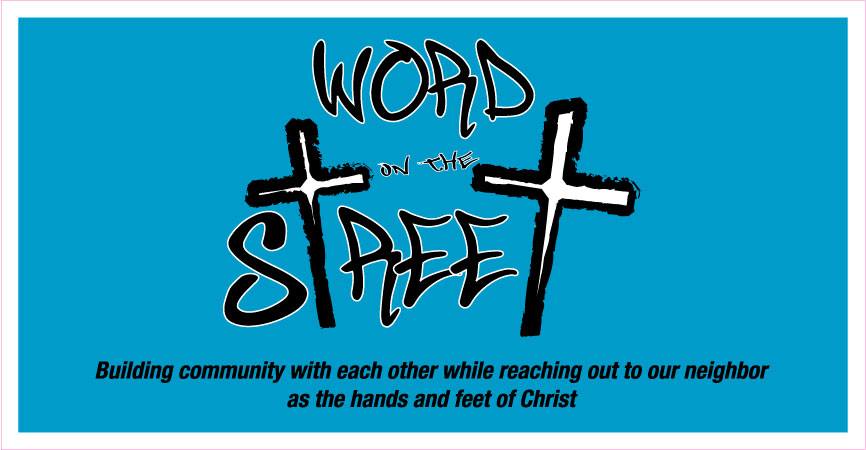 2017 -2018 Registration FormW.O.T.S.  Member Information: Name:  ________________________________________         	Grade: _______________Home Phone: ___________________               Cell Phone: ____________________________Email:  _________________________________________Mailing Address:  	_____________________________________	   		_____________________________________Parent Information:Name: _______________________________   		Cell:  ________________________Email Address: ________________________________________________________________Are you available during the day for driving?    Yes / No    (circle) In the event of an emergency and a parent is unavailable, who should we contact?Emergency Contact (other than parent):  _______________________Cell: ____________________Address: ______________________ City/State: __________________ Phone: _________________Is there any information that would be helpful to the W.O.T.S. staff? (allergies, illness, visual or hearing impairments, or particular sensitivities, etc.)__________________________________________________________________________________________________________________________________________________________________________I give permission for my child to be photographed for St. Michael’s website, the newspaper, or other publications.   Yes / No  ___________ (initial)I give permission for my child to be driven by any adult involved with St. Michael’s program, Word on the Street.  I understand it maybe be different adult each time, depending on the size of the group and the outing.  This permission slip is only good for the 2017 - 2018  W.O.T.S. year.     _____________________________________________                           _________________________                                     	(Parent’s  Signature)							                     (Date)Snack Fee for the year  ($25.00)  	Pd._________W.OT.S. T-shirt ($10.00)		Pd. _________              (optional)				(please indicate size (adult sizes) 		S	M	L 	XL	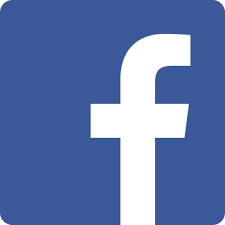 										          (circle choice)